Agenda details:WelcomeOld Business Approve August meeting agenda and post to website Kate motions to pass the meeting agenda Kasey seconds. Motion is passed.Financial Review – Jeff  Treasurer’s ReportActive membership is 71. We just got a new member today. We have already hit our goal on membership for the year. We are under budget at this point. There are a few outstanding items and we will need to reimburse Christine Arvin for the October room fee and refreshments, and the raffle for September once she turns in the reimbursement forms. Another thing that helped our budget were the website fees. We budgeted $150 for the changes we needed to make to the website and were only charged $35.Programming  - ChristineFeedback from September & OctoberThe September event went well, and we had great attendance. We had great feedback from people as well. The October event was fun, but the numbers weren’t quite what we wanted. Was it the time of year? Location? We think it may have been mostly location. Kasey made a map of all our members and it looks like most are in the Broadripple, Carmel, and Fishers areas. We have few members located on the West side. Upcoming: November Milk BankThe CEUs have already been approved.To help promote attendance, let’s give information about the milk bank instead of just speaker bios. We can also give fun facts that will get people excited about the event. We can look at providing refreshments/meals as well because that seems to be a big incentive, especially because most of our events are during dinner time. Upcoming: January eventWe are planning on doing the event at Java House Coffee Bar. We just need specific dates to move forward. Other future event ideasSpeech Therapy/Dysphagia diet Circle City Kombucha ToursA wellness event lead by a physician or a wellness panel Research topicTelehealth Worksite wellness dietitians- a panel with RDs from Roche or LillyScholarship - KateRD Scholarships – We have two $200 scholarships that we need to give out. The deadline is Nov 15.We will put a social media post out to promote this. Student Scholarships – We will do the student scholarships in the Spring. Student Mentorship Initiative  - KaseyKasey has all the student forms. She is looking at what their career interests and goals are and looking through the directory to see if there are any RDs in those specific areas. The plan is to individually contact the RDs who are in fields that students are interested in and ask if they would like to be mentors. A lot of the students were interested in industry, community and public health. Nominating Committee – AllisonNominations should be accepted December/January, with a ballot proposed to the Secretary by end of January. Voting will take place in February. We will need secretary, CPI elect and nominating committee. Allison will get together with Victoria soon to get something together.Other Committees: NNM, Newsletter, etc. – Kate The NNM committee has already met and is planning for March. The theme is Healthy Lives bite after bite. They are planning to meet again after FNCE. The October newsletter looked great. The next deadline is December. The directory went out and looks great. Thanks Kacey!Networking eventsOur September networking event had low attendance. We want to try something like what the Chicago AND did. They went to Pure Barre and had great attendance. 	We are going to try to do a Yoga event because it is good for all age groups. Karen goes to a yoga studio in Irvington and is going to contact them about possibly hosting an event there. Next Meetings January 16th (Thursday) – 6-7:00pm – ZoomMarch 12th (Thursday) – 6-7:00pm – ZoomMay 7th (Thursday) – 6-7:00pm – Zoom Kate: Motion to end the meeting.Kasey: Seconds. Meeting adjourned at 6:45 pm. 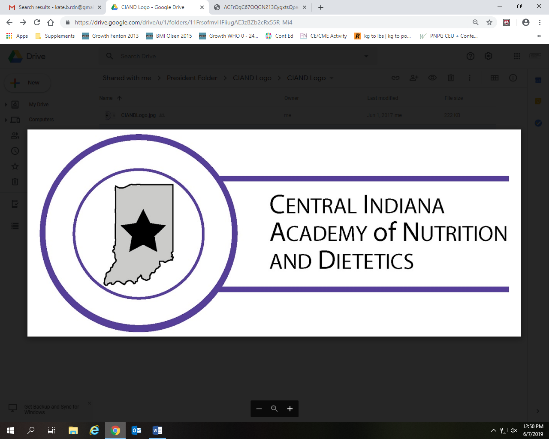 CIAND Board Meeting AgendaLocation:Zoom online meetingDate:Thursday, Oct 24, 2019Time:6:00 - 7:00 pm ESTAttendees:Kate Beard, Kasey Voeller, Karen Emminger, Allison Keller, Anna Busenburg, Jeff Ketchum, Christine Arvin 